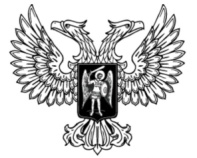 ДонецкАЯ НароднАЯ РеспубликАЗАКОНО внесении изменениЙ в Закон Донецкой Народной Республики «ОБ Электронной ПоДПИСИ»Принят Постановлением Народного Совета 5 февраля 2021 годаСтатья 1Внести в Закон Донецкой Народной Республики от 19 июня 2015 года № 60-IНС «Об электронной подписи» (опубликован на официальном сайте Народного Совета Донецкой Народной Республики 10 августа 2015 года) следующие изменения:1) в статье 8: а) часть 4 дополнить пунктом 4 следующего содержания: «4) требования к порядку реализации функций аккредитованного удостоверяющего центра и исполнения его обязанностей, установленных настоящим Законом и иными принимаемыми в соответствии с ним нормативными правовыми актами, по согласованию с республиканским органом исполнительной власти, реализующим государственную политику в сфере государственной безопасности.»; б) часть 5 дополнить пунктом 4 следующего содержания:«4) по согласованию с республиканским органом исполнительной власти, который реализует государственную политику в области контроля и надзора в сфере использования информационных технологий и связи, устанавливает дополнительные требования к порядку реализации функций аккредитованного удостоверяющего центра и исполнения его обязанностей, а также к обеспечению информационной безопасности аккредитованного удостоверяющего центра.»; 2) статью 15 дополнить частью 5 следующего содержания: «5. Аккредитованный удостоверяющий центр обязан выполнять порядок реализации функций аккредитованного удостоверяющего центра и исполнения его обязанностей, установленный таким аккредитованным удостоверяющим центром в соответствии с утвержденными республиканским органом исполнительной власти, который реализует государственную политику в области контроля и надзора в сфере использования информационных технологий и связи, требованиями к порядку реализации функций аккредитованного удостоверяющего центра и исполнения его обязанностей, а также с настоящим Законом и иными нормативными правовыми актами, принимаемыми в соответствии с настоящим Законом.»;3) в статье 16:а) дополнить частью 31 следующего содержания:«31. Удостоверяющий центр наряду с указанными в части 3 настоящей статьи требованиями вправе также обеспечить свое соответствие установленным республиканским органом исполнительной власти, реализующим государственную политику в сфере государственной безопасности, по согласованию с республиканским органом исполнительной власти, который реализует государственную политику в области контроля и надзора в сфере использования информационных технологий и связи, дополнительным требованиям к порядку реализации функций аккредитованного удостоверяющего центра и исполнения его обязанностей, а также к обеспечению информационной безопасности аккредитованного удостоверяющего центра в случаях, если необходимость соблюдения таких дополнительных требований в определенных отношениях предусмотрена законом.»;б) часть 6 изложить в следующей редакции:«6. Основанием для отказа в аккредитации удостоверяющего центра является его несоответствие требованиям, установленным частями 3 и (или) 31 настоящей статьи, несоответствие иным требованиям настоящего Закона, а также наличие в представленных им документах недостоверной информации. При этом отказ в аккредитации удостоверяющего центра на соответствие требованиям части 31 настоящей статьи не приостанавливает действие аккредитации удостоверяющего центра на соответствие требованиям части 3 настоящей статьи.»;в) часть 8 признать утратившей силу;4) по тексту слова «республиканский орган исполнительной власти, который реализует государственную политику в сфере обеспечения государственной безопасности» в соответствующем падеже заменить словами «республиканский орган исполнительной власти, реализующий государственную политику в сфере государственной безопасности» в соответствующем падеже.Глава Донецкой Народной Республики					   Д.В. Пушилинг. Донецк16 февраля 2021 года№ 247-IIНС